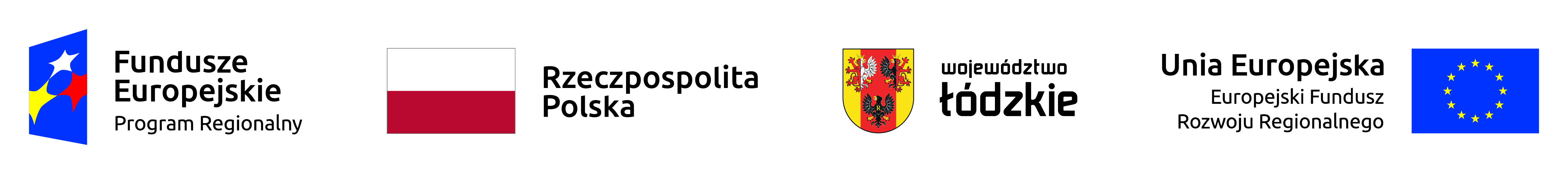 Kardiomonitor – 2 szt.Lp.Wymagania ogólneWarunekPotwierdzenie/Opis Wykonawcy1Typ/ModelTak/Podać2ProducentTak/Podać3Rok produkcjiTak/Podać4Zaoferowany przedmiot zamówienia musi posiadać dopuszczenie do obrotu i do używania zgodnie z ustawą dnia 20 maja 2010 r. o wyrobach  medycznych ( Dz. U. z 2019 r. poz. 175 ) w szczególności:spełniać tzw. Wymagania zasadnicze, określone w rozporządzeniach Ministra Zdrowia uwzględniającym wymagania prawa wspólnotowego w szczególności w zakresie wytwarzania, opakowania i oznakowania tych wyrobów;posiadać deklarację zgodności dla oferowanego przedmiotu zamówienia;       c )    oznakowano je znakiem zgodności CETak/Podać5Wykaz dostawców części i materiałów – zgodnie z art. 90 ust. 3 Ustawy o wyrobach medycznych z dnia 20 maja 2010r. ( Dz. U. z 2019 r. poz. 175 )Tak/Podać6Wykaz podmiotów upoważnionych przez wytwórcę lub autoryzowanego przedstawiciela do wykonywania czynności – zgodnie z art. 90 ust. 4 ustawy o wyrobach medycznych z dnia 20 maja 2010 r. ( Dz. U. z 2019r. poz. 175 )Tak/PodaćOgólne parametry techniczneOgólne parametry techniczneOgólne parametry techniczneOgólne parametry techniczne1Kardiomonitor o budowie modułowej w technologii wymiennych modułów pomiarowych. Poszczególne moduły pomiarowe przenoszone między monitorami bez udziału serwisu. Wszystkie moduły przenoszone między monitorami w sposób zapewniający automatyczną zmianę konfiguracji ekranu, uwzględniającą pojawienie się odpowiednich parametrów, bez zakłócania pracy monitora. Poprzez moduł pomiarowy należy rozumieć moduł jedno lub wieloparametrowy w postaci kostki wsuwany do ramy urządzenia. Możliwość monitorowania wszystkich wymaganych parametrów na każdym stanowiskuTak/Podać3System monitorowania zapewniający nieprzerwane i jednoczesne monitorowanie wszystkich wymaganych parametrów (zapisy dynamiczne i trendy) pacjenta na stanowisku i w czasie przewożenia pacjenta. Tak/Podać4Kardiomonitor o masie ułatwiającej przenoszenie, maksymalna waga do Tak/Podać5Kolorowy ekran LCD wysokiej jakości o przekątnej przynajmniej  do wyświetlania parametrów z kardiomonitoraTak/Podać6Komunikacja kardiomonitora z użytkownikiem przez system menu w języku polskim. Sterowanie funkcjami monitorowania za pomocą pokrętła nawigacyjnego i ekranu dotykowegoTak/Podać7Przynajmniej 5 zapamiętanych zestawów konfiguracji kardiomonitoraTak/Podać8Liczba krzywych dynamicznych na ekranie, przynajmniej 5Tak/PodaćRejestracja i archiwizacja danychRejestracja i archiwizacja danych9Minimum 50 zapamiętanych wycinków krzywych mierzonych parametrów – zapis automatyczny w chwili alarmu lub ręczny z możliwością wydrukuTak/PodaćZasilanie kardiomonitoraZasilanie kardiomonitora10Sieciowe 230V 50 Hz i akumulatoroweTak/Podać11Zapewnienie ciągłości monitorowania danych pacjenta przy zasilaniu z wewnętrznego akumulatora kardiomonitora przynajmniej 60 minutTak/Podać12Czas ładowania powyższych akumulatorów do pełnej pojemności w temperaturze pokojowej poniżej 7 godzinTak/PodaćPraca w sieci przesyłania danychPraca w sieci przesyłania danych13Powyższa współpraca wykorzystuje sieci zgodne z powszechnie stosowanym standardem komputerowym Ethernet (IEEE802.3), z adresowaniem IP, bez konieczności stosowania dodatkowych elementów: komputerów, specjalizowanych serwerów itp.Tak/Podać14System monitorowania gotowy do współpracy z centralą pielęgniarskąTak/Podać15System monitorowania zapewnia możliwość doposażenia w układ bezprzewodowego podłączenia do powyższej sieci, zapewniający przesyłanie danych między monitorem a siecią w czasie transportuTak/Podać16System zapewnia możliwość dodatkowej  rozbudowy o podgląd danych życiowych pacjenta z monitorów na komputerach PC podłączonych do sieci Ethernet szpitala. Podgląd ten jest odpowiednio zabezpieczony przed niepowołanym dostępemTak/PodaćMocowanie kardiomonitoraMocowanie kardiomonitora17Zamocowanie zestawu na stanowisku w sposób zapewniający dopasowanie położenia ekranu: obrót, nachylenie i regulacja wysokości ze wspomaganiem sprężynami gazowymi lub przy pomocy równorzędnego rozwiązania. W ofercie cenowej ujęte odpowiednie uchwyty i wieszaki Tak/PodaćMierzone parametry, moduły pomiaroweMierzone parametry, moduły pomiaroweMierzone parametry, moduły pomiaroweMierzone parametry, moduły pomiaroweEKG EKG EKG EKG 18Jednoczesna prezentacja min. 3 odprowadzeń EKG przy rejestracji EKG z 5 elektrodTak/Podać19W komplecie z monitorem przewód EKG z zestawem minimum 5 końcówekTak22Pomiar akcji serca w zakresie minimum 30 – 300 ud/min.Tak/PodaćPomiar oddechu Pomiar oddechu 23Pomiar metodą impedancyjną, wyświetlane wartości cyfrowe i fala oddechuTak25Monitorowanie i sygnalizacja bezdechówTak26Pomiar częstości oddechu w zakresie minimum 1-150 odd/min.Tak/PodaćPomiar saturacji (SPO2) Pomiar saturacji (SPO2) 27Wyświetlane wartości cyfrowe saturacji tętna i krzywa pletyzmograficznaTak/Podać28W komplecie przewód interfejsowy i standardowy czujnik na palecTak29System monitorowania zapewniający poprawne pomiary przy słabym lub zakłóconym sygnale z jakością oferowaną przez system Masimo SET lub równoważny. Za równoważny uznany będzie system spełniający wymagania opisane na www.masimo.com, dotyczące dokładności pomiarów w czasie zakłóceń ruchowych i przy niskiej perfuzji, oraz działania alarmów w takich sytuacjach.TakNieinwazyjny pomiar ciśnienia Nieinwazyjny pomiar ciśnienia 30Pomiar na żądanie, automatyczny co określony czas, ciągłe pomiary przez określony czas, stazaTak31Zakres odstępów czasowych automatycznych pomiarów przynajmniej 2 godziny Tak32System eliminujący artefakty ruchowe, opisaćTak/Podać33W komplecie do każdego monitora przewód i przynajmniej 3 mankiety dla dorosłych w różnych rozmiarach. Mankiety nie zawierają lateksu.Tak34Zakres pomiarowy minimum 30-260 mmHgTak/PodaćMonitorowanie arytmii Monitorowanie arytmii 35Monitorowanie podstawoweTak38Możliwość rozbudowy o pełne monitorowanie arytmii, wg przynajmniej 10 definicji arytmiiTak39Każdy monitor wyposażony w opisaną funkcję analizy arytmiiTakMonitorowanie odchyleń ST Monitorowanie odchyleń ST 36Monitorowanie ST jednocześnie przynajmniej w 3 monitorowanych odprowadzeniach EKGTak37Monitorowanie odchyleń odcinka ST, z ręcznym i automatycznym ustawianiem punktów pomiarowychTakInwazyjny pomiar ciśnienia Inwazyjny pomiar ciśnienia 38Przynajmniej 2 tory pomiarowe-podaćTak/Podać39Możliwość pomiaru i wpisania nazw różnych ciśnień, w tym ciśnienia śródczaszkowego x 1Tak40Pomiar ciśnień inwazyjnych w zakresie min. -25 do 240 mmHgTak/Podać41Każdy monitor wyposażony w opisaną funkcję pomiaru ciśnieniaTak/PodaćPomiar etCO2 Pomiar etCO2 42Pomiar u pacjentów zaintubowanych i nie zaintubowanychTak43Możliwość wyboru jednostek CO2: mmHg, KPa, %Tak/Podać44Zakres pomiarowy CO2 minimum 0 – 90 mmHgTak/Podać45Zakres pomiaru częstości oddechów minimum 4 – 80 odd/min.Tak/Podać46Każdy monitor wyposażony w opisaną funkcjeTakPomiar temperatury, dwa tory pomiarowe Pomiar temperatury, dwa tory pomiarowe 47Wyświetlanie wartości obu temperatur oraz temperatury i różnicy temperaturTak48W komplecie czujnik temperatury powierzchniowyTakUkłady alarmoweUkłady alarmowe50Alarmy o różnych poziomach ważności, opisaćTak/Podać51Ustawianie granic alarmowych wszystkich parametrów ręczne i automatyczne na podstawie bieżących wartości parametrówTakTrendyTrendy52Przynajmniej 72 godzinne trendy wszystkich mierzonych parametrów, w postaci tabel i wykresówTak/Podać53Rozdzielczość trendów 1 minutaTak/PodaćWarunki serwisuWarunki serwisuWarunki serwisuWarunki serwisu1Okres gwarancji minimum 36 miesięcyTak/Podać2W okresie gwarancji w ramach zaoferowanej ceny Wykonawca przeprowadzi okresowe przeglądy techniczne przedmiotu zamówienia w ilości i zakresie zgodnym z wymogami określonymi w dokumentacji technicznej łącznie z wymianą wszystkich części i materiałów eksploatacyjnych niezbędnych do wykonania przeglądu. Ostatni przegląd musi zostać wykonany w ostatnim miesiącu gwarancji.Tak/Podać3Czas reakcji na zgłoszenie usterki nastąpi najpóźniej w następnym dniu roboczym od dnia zgłoszenia. Dni robocze rozumiane są jako dni od poniedziałku do piątku z wyłączeniem dni ustawowo wolnych od pracy.Tak/Podać4Czas skutecznej naprawy od momentu zgłoszenia awarii – max. 5 dni roboczych, rozumiane jako dni od poniedziałku do piątku z wyłączeniem dni ustawowo wolnych od pracy.Tak/Podać5Okres dostępności części zamiennych od daty sprzedaży przez min. 10 lat.Tak/Podać6W okresie gwarancji Wykonawca do napraw i przeglądów będzie używał wyłącznie nowych części zamiennychTak/Podać7Przedłużenie gwarancji o czas niesprawności sprzętuTak/Podać8Serwis gwarancyjny świadczony będzie przez podmiot autoryzowany przez Producenta, świadczący usługi w miejscu instalacji sprzętu. Komunikacja z serwisem odbywać się będzie w języku polskimTak/Podać